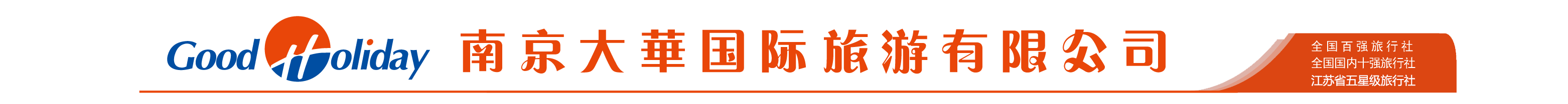 HD5华东五市四钻经典5日游行程单南京/杭州/上海/苏州/无锡  乌镇西栅+周庄古镇+太湖拈花湾行程安排费用说明其他说明产品编号WS1666761675pv出发地江苏省-南京市目的地上海市-上海庙欢乐大草原行程天数5去程交通无返程交通无参考航班无无无无无产品亮点无无无无无D1D1行程详情12:30前免费南京站或南京南站接站（南京机场请自乘机场巴士赴南京南站集合），用餐早餐：X     午餐：X     晚餐：X   住宿南京D2D2行程详情早餐后酒店出发。游【牛首山文化旅游区】（>1.5小时，“江苏新十大景区”之首，融观光、休闲、度假等于一体，规模宏大的佛顶宫建筑群隐于青山绿水之中，让人叹为观止，禅境大观及万佛殿更是让人心灵震撼；景交游客自理）。用餐早餐：√     午餐：X     晚餐：√   住宿乌镇D3D3行程详情早晨8：00前出发赴杭州。（节假日及周末因杭州西湖景区的交通管制，有可能乘景区驳载车进景区，可能需更早出发）用餐早餐：√     午餐：X     晚餐：√   住宿周庄D4D4行程详情早晨游览【周庄古镇】（约1.5小时，“中国D1水乡”，国家首批5A级景区，周庄古镇四面环水，因河成镇，依水成街，以街为市。主要景点有富安桥、双桥、沈厅等。井字型河道上保存着大量明清时期的建筑、石桥，800多户原住民枕河而居。）。用餐早餐：√     午餐：X     晚餐：X   住宿无锡D5D5行程详情上午乘车赴南京。游览【钟山风景区-中山陵】（约1.5小时，国家5A级景区，钟山又名紫金山、金陵山，中山陵位于钟山南麓，是民主革命先行者孙中山先生的陵寝。“巍巍紫金山，浩浩中山陵”。用餐早餐：√     午餐：X     晚餐：X   住宿无费用包含全程空调旅游巴士；行程所列景点首道大门票（不含景交等二次消费项目 ）；行程供4顿酒店早餐和2正餐（乌镇水乡特色餐、上海特色本帮菜，正餐标准30元/人.顿），其它餐食游客自理；住宿（全程提供4晚住宿，酒店标准如下）；中文导游服务。全程空调旅游巴士；行程所列景点首道大门票（不含景交等二次消费项目 ）；行程供4顿酒店早餐和2正餐（乌镇水乡特色餐、上海特色本帮菜，正餐标准30元/人.顿），其它餐食游客自理；住宿（全程提供4晚住宿，酒店标准如下）；中文导游服务。全程空调旅游巴士；行程所列景点首道大门票（不含景交等二次消费项目 ）；行程供4顿酒店早餐和2正餐（乌镇水乡特色餐、上海特色本帮菜，正餐标准30元/人.顿），其它餐食游客自理；住宿（全程提供4晚住宿，酒店标准如下）；中文导游服务。